Swiss Star ClassRangliste  2006 World Championship - San Francisco, USA  Star Class World Champions Pepper/Williams 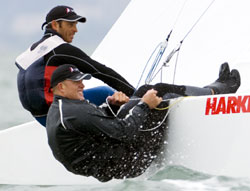 